Weihnachtskarte und –bild mit Engel(n)Office 2010Anleitung und Arbeit mit SchüWORD öffnen.
Aus Einfügen → Formen → Ellipse und Dreieck eine Vorlage herstellen und abspeichern (siehe unten: mögliche Vorlage Engel).
Alle Teile mit Fülleffekt weiss, horizontal ausrichten und gruppieren.
Mit Schü besprechen, wie sie sich Engel vorstellen.
Evt. an WT skizzieren lassen, einfache Formen v.a. für Arme/Beine abmachen.Gesicht und HaareArme/BeineFlügelKleid
Mögliche Weihnachtsmotive sammeln, die der Engel halten/tragen könnte.TanneLaterneKerzeGeschenkSternChristbaumkugel HeiligenscheinGuetzli…
LP öffnet für jeden Schü die Vorlage und speichert sie unter dem Schü.namen ab.
Schü zeichnen im WORD, mit Hilfe von Einfügen → Formen, den Engel nach ihren eigenen Vorstellungen fertig.Schü dürfen wählen, ob ihr Engel wie auf der Vorlage aussehen oder ob er nach links/rechts fliegen soll.
Wenn er von der Seite sichtbar sein soll, muss LP die Gruppierung aufheben, den Engel zur Seite neigen und den Heiligenschein verschieben, erneut gruppieren.









Ellipse für Augen…Rechteck für Weihnachtsmotive wie Kerze, Laterne…Linien → Freihandform für Mund, Weihnachtsmotive…
Achtung: Formen unbedingt schliessen!Linien → Skizze für Haare, Nase, Arme/Beine, Muster…Flügel kann mit Freihandform oder Skizze gezeichnet werden.
Schü klicken jeweils (ausser bei Weihnachtsmotiv) Fülleffekt weiss oder ohne Farbe an.Am Schluss alle Teile ausser Heiligenschein markieren, dann Formkontur schwarz und Strichstärke anklicken.
Nur einen Flügel zeichnen!Schü färben das Weihnachtsmotiv ein!
LP kopiert den Flügel, fügt ihn ein und spiegelt ihn (Zeichentools → Drehen → Horizontal kippen).











LP gruppiert den fertigen Engel: 
Start → Markieren → Objekte markieren → mit weissem Pfeil Diagonale über den ganzen Engel ziehen → Zeichentools → Gruppieren.

Oder mit gedrückter Umschalttaste alle Teile des Engels anklicken → Zeichentools → Gruppieren.
Fertigen Engel abspeichern.



Gestaltung der WeihnachtskarteWord-Dokument in zwei Spalten teilen.
Seitenlayout → Ausrichtung → Querformat.
Seitenlayout → Spalten → Zwei → Weitere Spalten → Häklein bei „gleiche Spaltenbreite“ und „Zwischenlinie“.
Danach so oft Enter drücken, bis Zwischenlinie erscheint.
Den Engel in der rechten Spalte platzieren.
Engel rechts anklicken → (Auto)Form formatieren oder weitere Layoutoptionen → Grösse → Häklein bei „Seitenverhältnis sperren“.
Schü dürfen Gestaltungswünsche anbringen, LP kopiert den Engel mehrmals, dreht ihn, verändert die Grösse…Grossen Engel in der Mitte, oben, unten, in einer Ecke…Anzahl kleiner EngelWie/wohin sie fliegen
Darauf achten, dass nichts über den Seitenrand hinaus geht!
Vor dem Drucken bei Seitenlayout → Spalten → Weitere Spalten → Häklein bei Zwischenlinie entfernen, abspeichern.
Auf glänzendes Zeichenpapier drucken, wenn möglich über den Farbkopierer (wasserfest).
Falten.
Weihnachtsbrief auf Innenblatt oder direkt auf die Karte schreiben lassen.


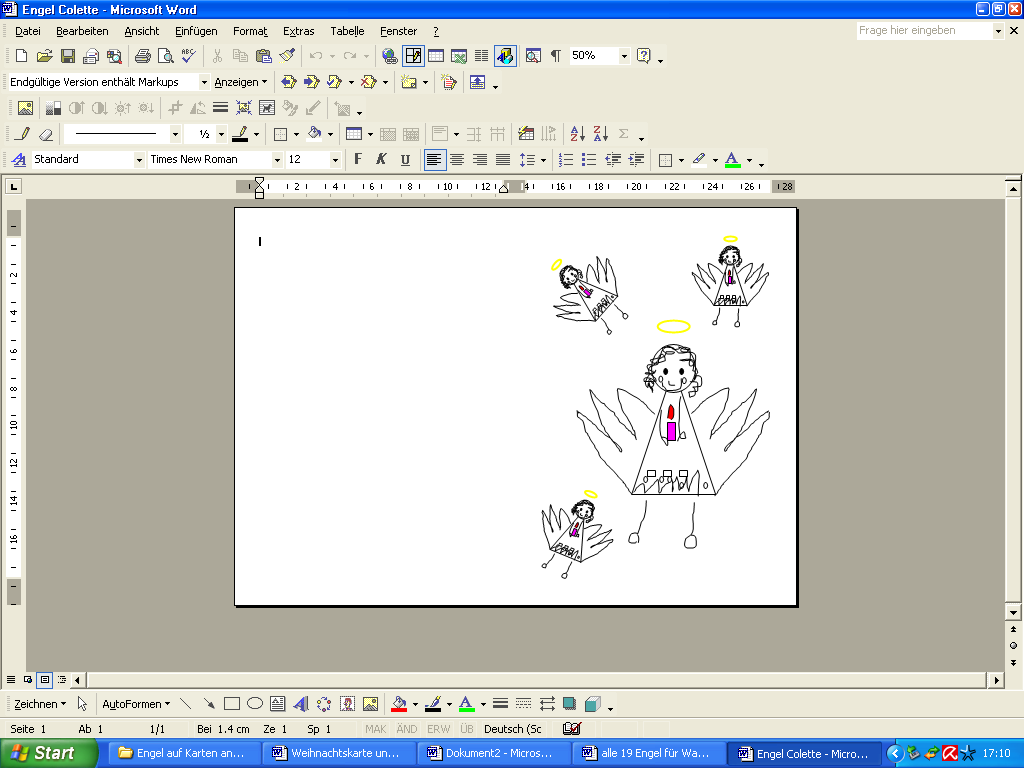 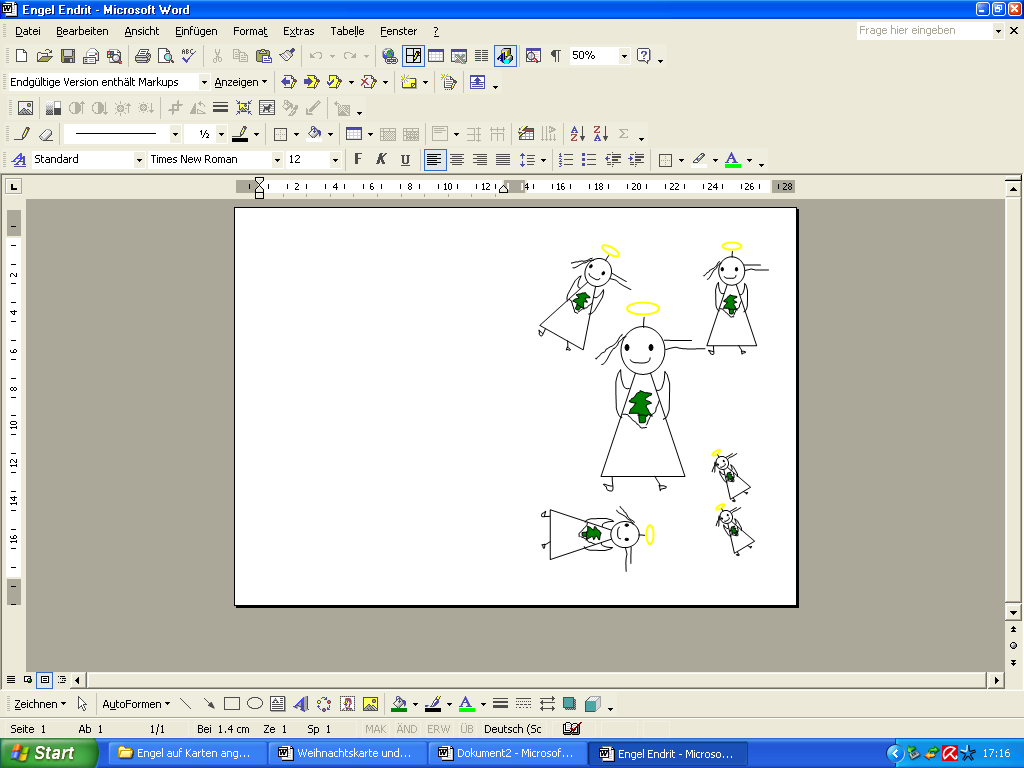 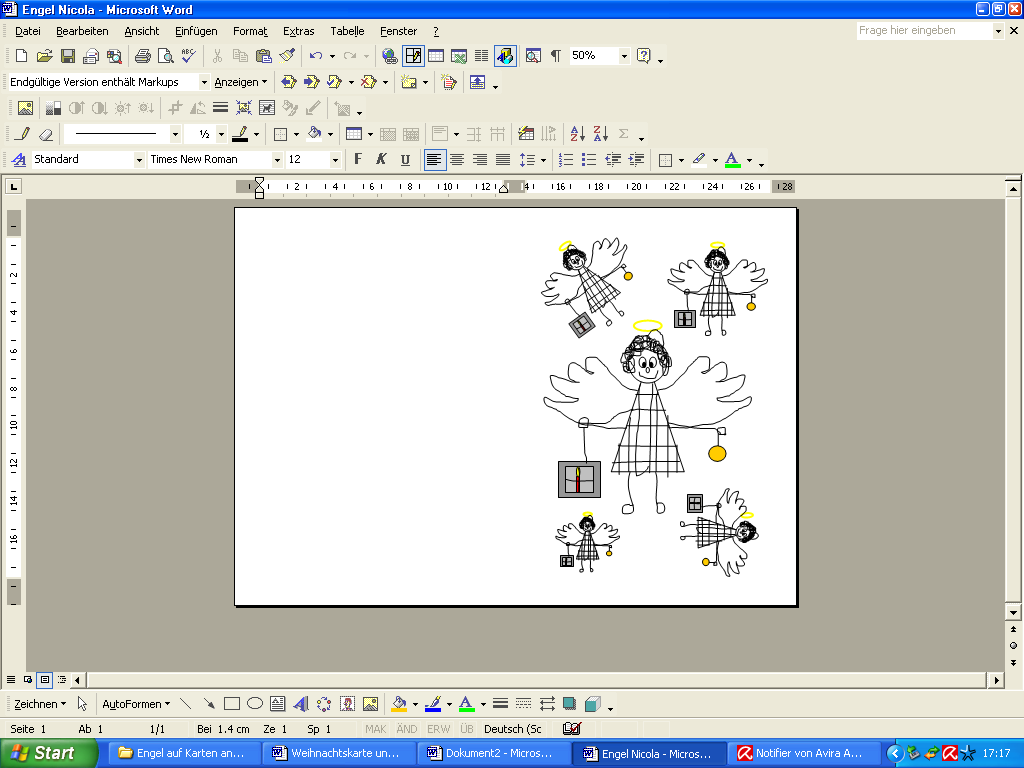 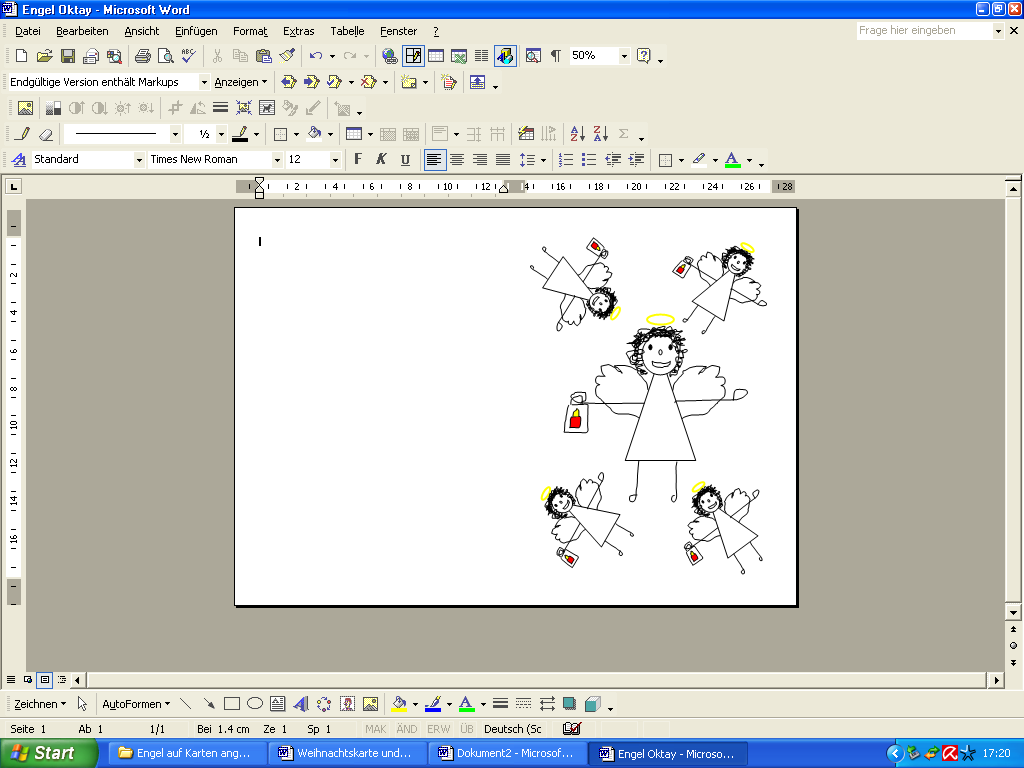 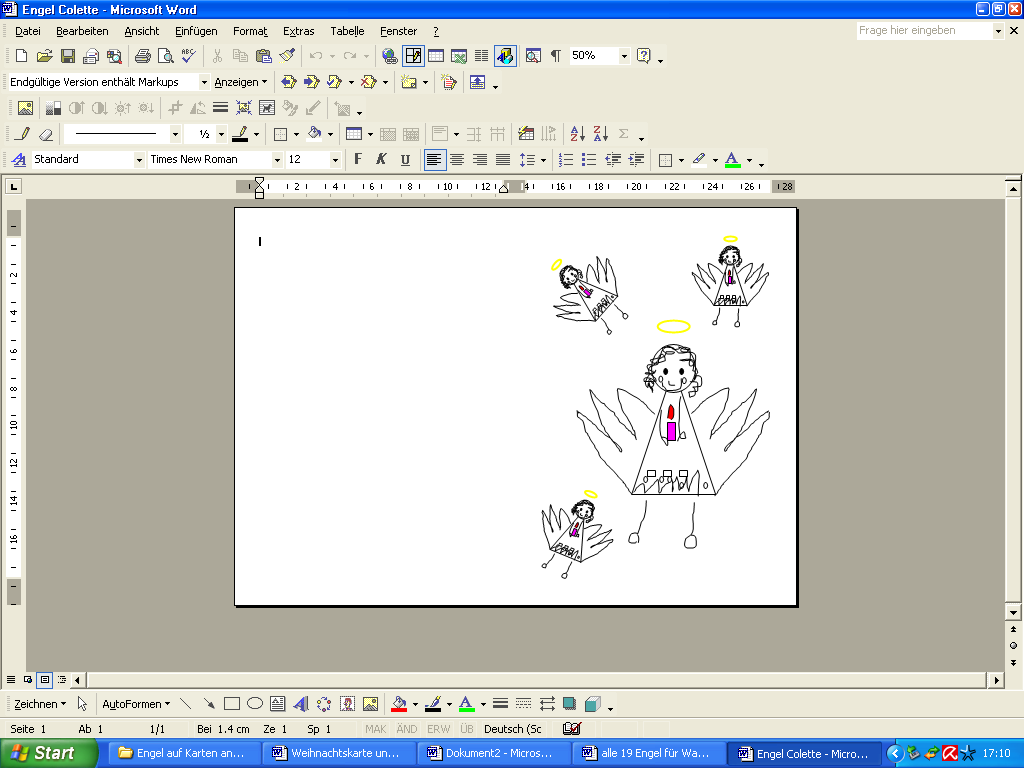 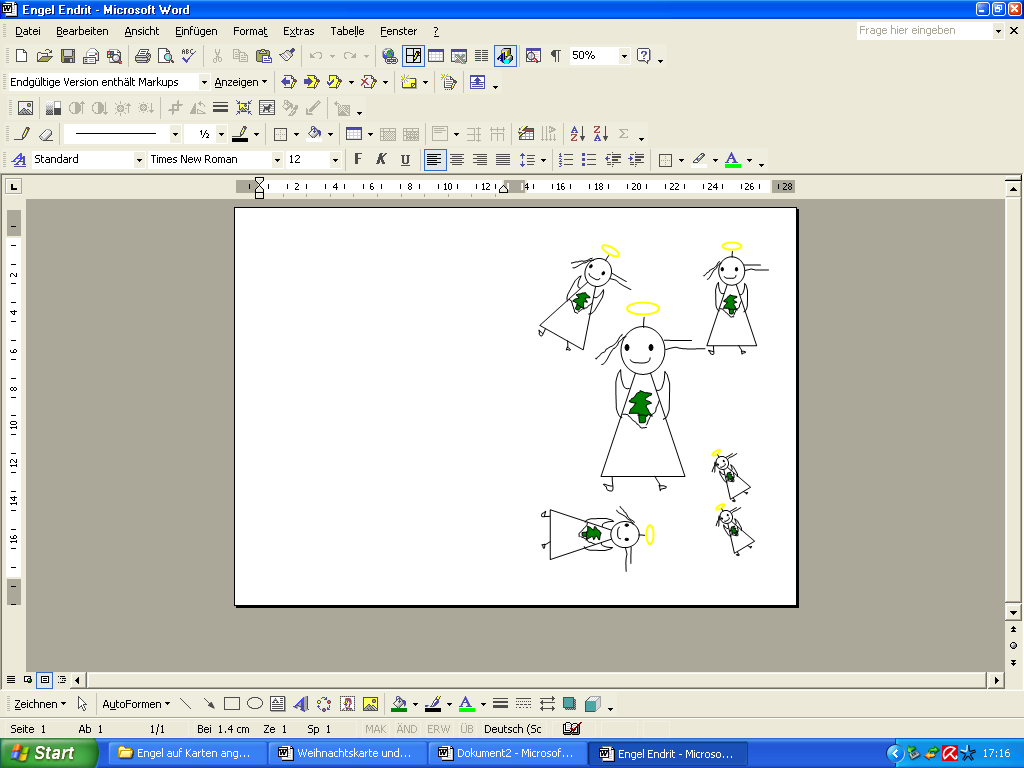 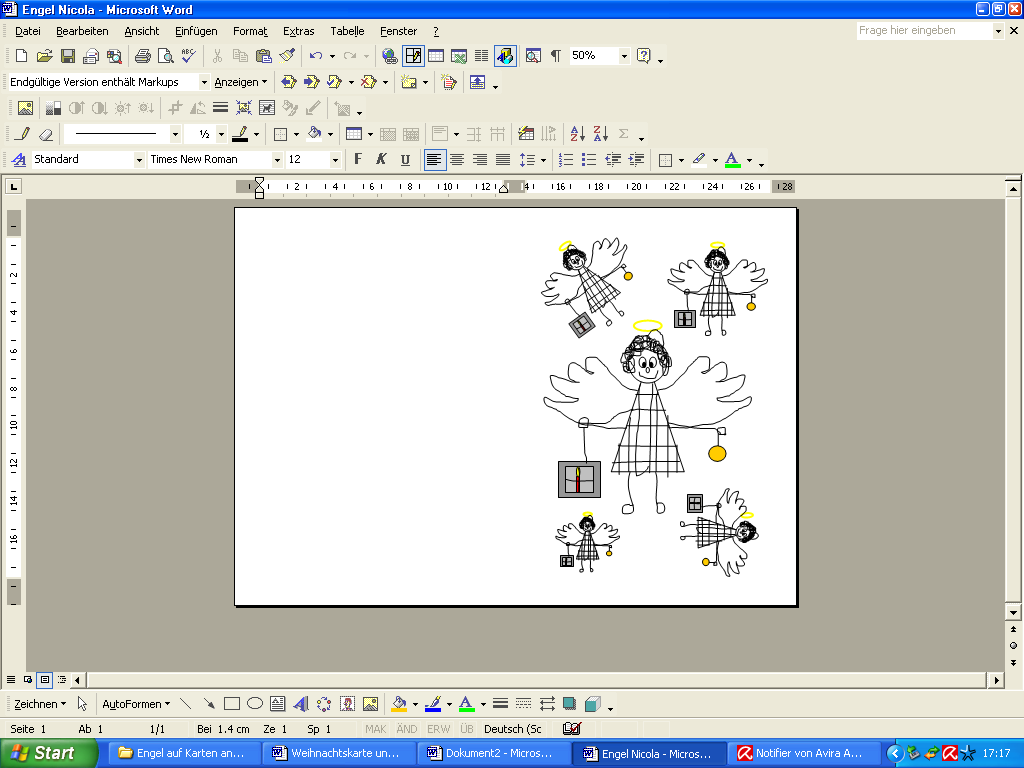 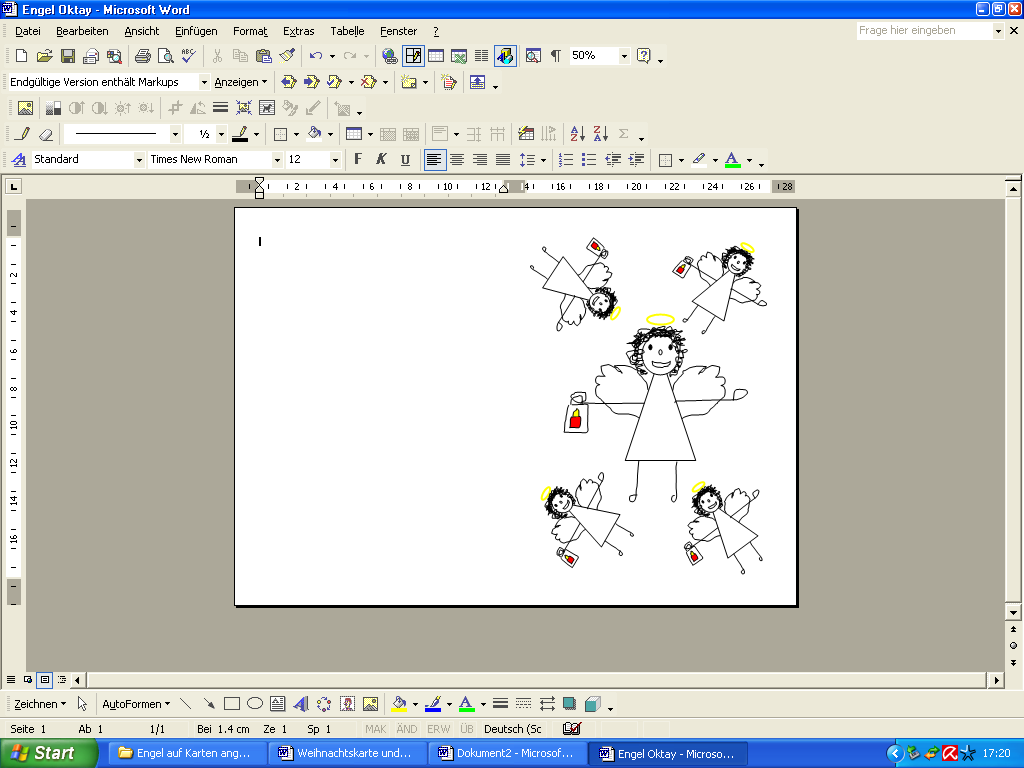 WandbildAlle Engel der Klasse auf mehreren Seiten eines Word-Dokumentes anordnen bzw. fliegen lassen.
Möglichst grosse Kopien anfertigen. 

Oder die Engel einzeln vergrössern und aufhängen.
Schü mit dickem Filzstift unterschreiben lassen.


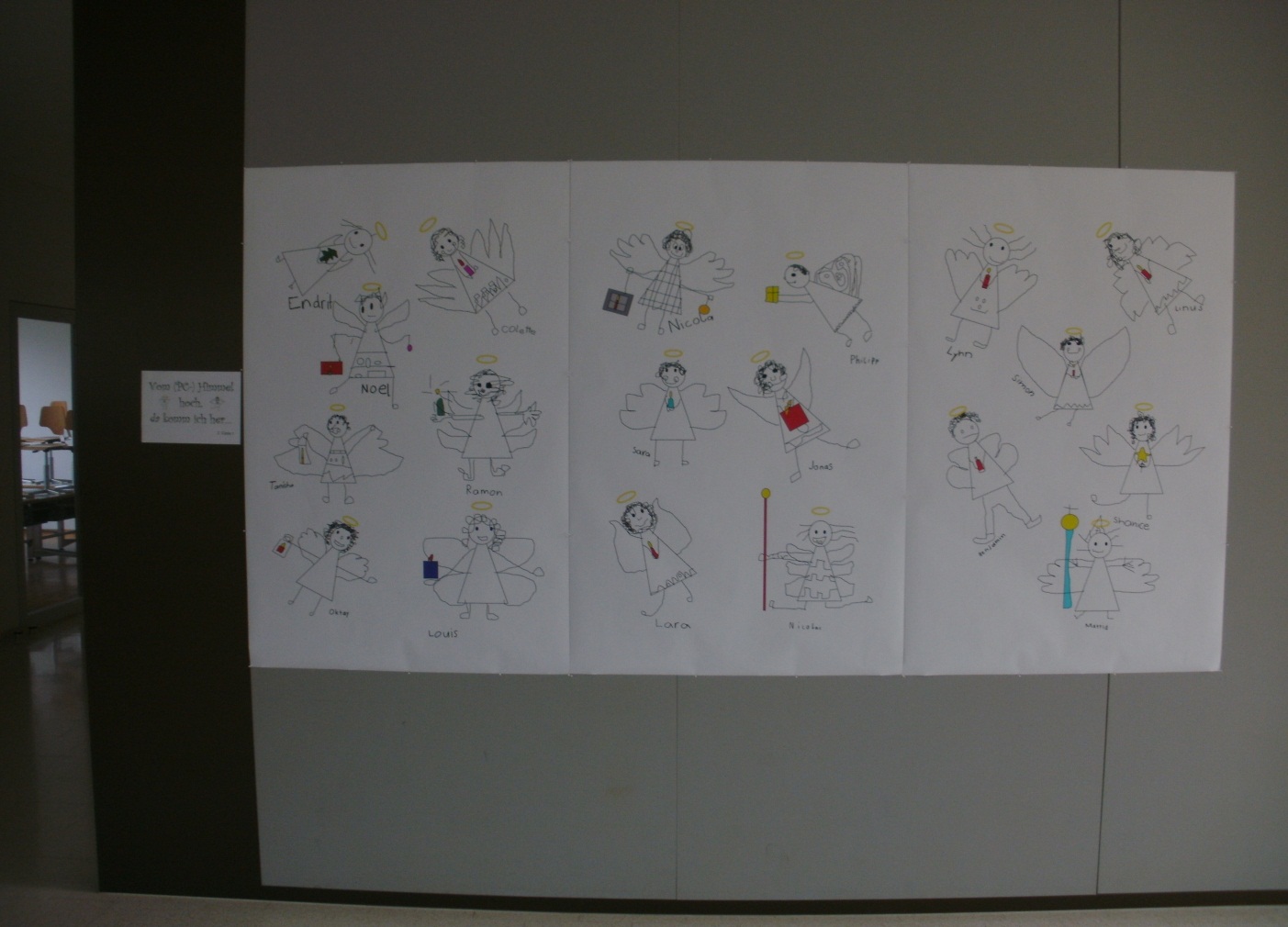 Variante FasnachtDie Vorlage statt für Engel für Fasnächtler verwenden:ClownSeeräuberKaminfegerZaubererKönigin…
Im Profil, evt. mit Instrument.
Mit (geschlossener!) Freihandform zeichnen lassen, mit Farbe füllen.
Alle hintereinander zu einem Fasnachtsumzug anordnen.